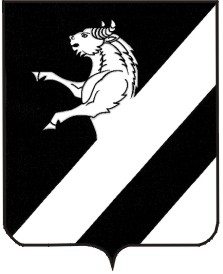 КРАСНОЯРСКИЙ  КРАЙАЧИНСКИЙ РАЙОНТАРУТИНСКИЙ СЕЛЬСКИЙ СОВЕТ ДЕПУТАТОВР Е Ш Е Н И Е12.05.2015                                                                                           № 50-152РЗарегистрированы изменения в Устав                                                 Управление Министерства юстиции Российской                             Федерации по Красноярскому краю 19 июня 2015                                                                                                                                                                                                             Государственный регистрационный номер                                                                                                                                             № RU 245023082015001О внесении изменений и дополнений в   Устав   Тарутинского    сельсоветаАчинского района Красноярского краяВ целях приведения Устава Тарутинского  сельсовета Ачинского района Красноярского края в соответствие с требованиями Закона Красноярского края от 03.03.2015 № 8-3182 «О внесении изменений в статью 2 Закона края от 01.12.2014 №7-2884  «О некоторых вопросах организации органов местного самоуправления в Красноярском крае», руководствуясь статьями 21, 25 Устава Тарутинского  сельсовета Ачинского района Красноярского края, Тарутинский  сельский Совет депутатов РЕШИЛ:1. Внести в Устав Тарутинского  сельсовета Ачинского района Красноярского края следующие изменения и дополнения:в статье 1:в пункте 1 слова «Настоящий Устав» заменить словами «Устав Тарутинского  сельсовета Ачинского района Красноярского края (далее — Устав)»;1.2. статью 6  изложить в следующей редакции:«Статья 6. Органы и  должностные лица местного самоуправления сельсовета.1. Тарутинский  сельский Совет депутатов (далее — сельский Совет депутатов, Совет депутатов, Совет) — представительный орган местного самоуправления, состоящий из 10 депутатов, избираемый на основе всеобщего равного и прямого избирательного права при тайном голосовании сроком на 5 лет.2. Глава Тарутинского  сельсовета (далее — Глава сельсовета, Глава) — избирается Тарутинским  сельским Советом депутатов из числа кандидатов, представленных конкурсной комиссией по результатам конкурса, и возглавляет местную администрацию.3. Администрация Тарутинского  сельсовета (далее — администрация сельсовета, администрация) является исполнительно-распорядительным органом местного самоуправления, подотчетным сельскому Совету депутатов.4. Контрольно-счетный орган Тарутинского  сельсовета.»;1.3. статью 12 изложить в следующей редакции:«Статья 12. Глава сельсовета1. Глава сельсовета — высшее должностное лицо сельсовета, наделенное согласно Уставу собственной компетенцией по решению вопросов местного значения, возглавляющее деятельность по осуществлению местного самоуправления на территории сельсовета.2. Глава сельсовета действует в пределах полномочий, определенных законодательством, настоящим Уставом и решениями Совета депутатов.3. Глава сельсовета представляет сельсовет в отношениях с Российской Федерацией, ее субъектами, государственными органами, другими муниципальными образованиями, юридическими и физическими лицами.4. Глава сельсовета избирается сельским Советом депутатов из числа кандидатов, представленных конкурсной комиссией по результатам конкурса, и возглавляет местную администрацию.5. Иностранный гражданин может быть избран главой муниципального образования в случае, если такая возможность предусмотрена международным договором Российской Федерации с соответствующим иностранным государством.6. На главу сельсовета распространяются гарантии, предусмотренные законодательством.7. Глава сельсовета должен соблюдать ограничения и запреты и исполнять обязанности, которые установлены Федеральным законом от 25.12.2008 № 273-ФЗ «О противодействии коррупции» и другими федеральными законами.»;1.4. статью 13 изложить в следующей редакции:«Статья 13. Срок полномочий Главы сельсовета1. Срок полномочий Главы сельсовета пять лет.2. Полномочия Главы сельсовета начинаются со дня его вступления в должность и прекращаются в день вступления в должность вновь избранного Главы сельсовета.»;1.5.  статью 18 изложить в следующей редакции:«Статья 18. Правовые акты главы сельсовета1. Глава сельсовета в пределах своей компетенции издает постановления администрации по вопросам местного значения и по вопросам, связанным с осуществлением отдельных государственных полномочий, обязательные для исполнения всеми расположенными на территории сельсовета предприятиями, учреждениями и организациями, независимо от их организационно-правовой формы, а также органами местного самоуправления  и гражданами, и распоряжения администрации по вопросам организации деятельности администрации сельсовета.2. Глава сельсовета издает постановления и распоряжения по иным вопросам, отнесенным к его компетенции настоящим Уставом в соответствии с Федеральным законом от 06.10.2003 № 131-ФЗ «Об общих принципах организации местного самоуправления в Российской Федерации», другими федеральными законами.3. Правовые акты главы сельсовета, кроме указанных в пункте 4 настоящей статьи, вступают в силу со дня их подписания, если в самом акте не определено иное.4. Нормативные правовые акты Главы сельсовета, затрагивающие права, свободы и обязанности человека и гражданина РФ, вступают в силу в день, следующий за днем их официального опубликования (обнародования) в информационном листе администрации Тарутинского сельсовета «Сельские вести» и (или) в газете «Уголок России», на официальном сайте муниципального образования Тарутинский сельсовет (http: // tarutino.bdu.su)  или на официальном сайте муниципального образования Ачинский район  (ach-rajon.ru), которое осуществляется в срок до 10 дней со дня их подписания Главой сельсовета.5. Правовые акты главы сельсовета могут быть отменены или их действие может быть приостановлено им самим, в случае изменения перечня его полномочий — органами местного самоуправления или должностными лицами местного самоуправления, к полномочиям которых на момент отмены или приостановления действия муниципального правового акта отнесено принятие (издание)  соответствующего муниципального правового акта, а также судом; а  в части, регулирующей осуществление органами местного самоуправления отдельных государственных полномочий, переданных им федеральными законами и законами Красноярского края, — уполномоченным органом государственной власти Российской Федерации (уполномоченным органом государственной власти Красноярского края).»;1.6. в статье 19:в пункте 2 слово « единому» заменить словом «одному»;           1.7.  в статье 19.1 пункт 1 изложить в следующей редакции:«1. Работу Совета депутатов организует его Председатель. Председатель сельского Совета депутатов избирается из числа его депутатов на срок полномочий данного состава. Порядок избрания Председателя определяется Регламентом сельского Совета депутатов.»;1.8. в статье 33 пункт 1 изложить в следующей редакции:«1. Выборы депутатов Совета депутатов осуществляются на основе всеобщего равного и прямого избирательного права при тайном голосовании.».1.9. статью 34 изложить в следую изложить в следующей редакции:«Статья 34.  Избирательная комиссия поселения     1. Для организации подготовки и проведения муниципальных выборов, местного референдума, голосования по отзыву депутата, члена выборного органа местного самоуправления, выборного должностного лица местного самоуправления, голосования по вопросам изменения границ поселения, преобразования поселения формируется Избирательная комиссия поселения.       2. Избирательная комиссия муниципального образования не является юридическим лицом.         3. Избирательная комиссия муниципального образования действует на непостоянной основе.        4. Избирательная комиссия муниципального образования формируется в количестве шести членов с правом решающего голоса.      5. Расходы на обеспечение деятельности избирательной комиссии муниципального образования предусматриваются отдельной строкой в местном бюджете и осуществляются в соответствии со сметой доходов и расходов.         Избирательная комиссия представляет установленную законодательством отчетность о расходовании средств местного бюджета, выделенных на ее деятельность Совету депутатов в установленные сроки.	6. Избирательная комиссия осуществляет свои полномочия, определенные Федеральным законом от 12.06.2002 № 67-ФЗ «Об основных гарантиях избирательных прав и права на участие в референдуме граждан Российской Федерации», Законом Красноярского края от 02.10.2003 № 8-1411 «О выборах в органы местного самоуправления в Красноярском крае», Уставным законом Красноярского края от 10.11.2011 №13-6401 «О референдумах в Красноярском крае».Кроме того:1) публикует (обнародует) в соответствующих средствах массовой информации результаты выборов; итоги голосования, местных референдумов;2)  рассматривает и решает вопросы материально-технического обеспечения подготовки и проведения выборов;3) обеспечивает изготовление бюллетеней по выборам депутатов Тарутинского Совета депутатов, бюллетеней для голосования на местном референдуме;4) обеспечивает информирование избирателей о сроках и порядке осуществления избирательных действий, ходе избирательной кампании;5) может создавать рабочие группы, привлекать к выполнению работ внештатных работников.»;	7. Избирательная комиссия муниципального образования принимает решения, председатель избирательной комиссии по кадровым и организационным вопросам деятельности избирательной комиссии - распоряжения.	Решения избирательной комиссии муниципального образования, принятые по вопросам, входящим в ее компетенцию, обязательны для органов исполнительной власти, государственных учреждений, действующих на территории сельсовета, органов местного самоуправления, кандидатов, зарегистрированных кандидатов, их доверенных лиц, избирательных объединений, общественных объединений, организаций, должностных лиц и избирателей.	8. Заседания избирательной комиссии муниципального образования созываются ее председателем по мере необходимости, а также по требованию не менее одной трети от установленного числа членов избирательной комиссии муниципального образования с правом решающего голоса.	Член избирательной комиссии муниципального образования с правом решающего голоса обязан присутствовать на всех заседаниях избирательной комиссии муниципального образования. В случае если член избирательной комиссии муниципального образования с правом решающего голоса по уважительной причине не может принять участие в заседании избирательной комиссии муниципального образования, он сообщает об этом председателю, либо заместителю председателя, либо секретарю избирательной комиссии.	9. Срок полномочий избирательной комиссии составляет 5 лет.1.10. статью 61 дополнить абзацем 2 в следующей редакции:«Положения статей 7, 12, 13, 18, 19, 19.1, 33, 34 настоящего Устава в редакции Решения от 12.05.2015 № 50-152Р «О внесении изменений и дополнений в Устав»  применяются в отношении порядка избрания главы сельсовета  после истечения срока полномочий главы сельсовета, избранного до дня вступления в силу Закона Красноярского края от 01.12.2014 № 7-2884 «О некоторых вопросах организации органов местного самоуправления в Красноярском крае».».2.Направить настоящее решение и необходимый пакет документов в Управление Министерства юстиции Российской Федерации по Красноярскому краю для государственной регистрации.	3. Контроль за исполнением настоящего решения возложить на Главу Тарутинского  сельсовета Ачинского района Красноярского края Потехина В.А.	4. Решение вступает в силу в день, следующий за днем опубликования в информационном листе  администрации Тарутинского сельсовета «Сельские Вести», осуществляемого при наличии государственной регистрации в  течение 7  дней,  подлежит размещению на официальном сайте Тарутинского сельсовета - http://tarutino.bdu.su/Со дня вступления настоящего Устава в силу в полном объеме должностным лицам органов местного самоуправления сельсовета в течение года привести нормативные правовые акты, регулирующие деятельность органов местного самоуправления, в соответствие с настоящим решением.Председатель Тарутинского                                                                Глава Тарутинского                                                                            сельсоветаСельского Совета                                                                        __________ Н.Н. Симонова                                                  ________________В.А. Потехин.